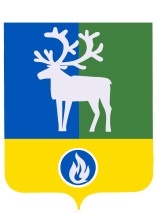 СЕЛЬСКОЕ ПОСЕЛЕНИЕ СОРУМБЕЛОЯРСКИЙ РАЙОН                   ХАНТЫ-МАНСИЙСКИЙ АВТОНОМНЫЙ ОКРУГ – ЮГРА АДМИНИСТРАЦИЯ СЕЛЬСКОГО ПОСЕЛЕНИЯ  СОРУМПОСТАНОВЛЕНИЕОт 12 сентября 2022 года                                                                                                   № 67                    О внесении изменений в регламент администрации сельского поселения Сорум В соответствии с Федеральным законом от 27 июля 2010 года № 210-ФЗ «Об организации предоставления государственных и муниципальных услуг», постановлением администрации сельского поселения Сорум от 09 ноября 2010 года № 48 «О Порядке разработки и утверждения административных регламентов предоставления муниципальных услуг» постановляю:1. Внести изменение в постановление администрации сельского поселения Сорум от 14 июня 2011 года № 38 «Принятие на учет граждан в качестве, нуждающихся в жилых помещениях»:1.1 пункт 16 изложить в новой редакции: «16. Результатом предоставления государственной (муниципальной) услуги
является:Решение о предоставлении государственной (муниципальной) услуги
по форме, согласно Приложению № 1 к настоящему Административному
регламенту (для цели обращения «Постановка на учет граждан, нуждающихся в
предоставлении жилого помещения»).Уведомление об учете граждан, нуждающихся в жилых помещениях,
по форме, согласно Приложению № 2 к настоящему Административному
регламенту (для цели обращений «Внесение изменений в сведения о гражданах,
нуждающихся в предоставлении жилого помещения», «Предоставление
информации о движении в очереди граждан, нуждающихся в предоставлении
жилого помещения»).Уведомление о снятии с учета граждан, нуждающихся в жилых
помещениях по форме, согласно Приложению № 3 к настоящему
Административному регламенту (для целей обращений «Внесение изменений в
сведения о гражданах, нуждающихся в предоставлении жилого помещения»,
«Снятие с учета граждан, нуждающихся в предоставлении жилого помещения»).Решение об отказе в предоставлении государственной
(муниципальной) услуги по форме, согласно Приложению № 5 к настоящему
Административному регламенту.»;1.2. в пункте 17 после слов «составляет» число 15 заменить на «25»;1.3. подпункт 1 пунта 19 изложить в новой редакции: «1) Заявление о предоставлении государственной (муниципальной)
услуги по форме, согласно Приложению № 6 к настоящему Административному
регламенту.В случае направления заявления посредством ЕПГУ формирование
заявления осуществляется посредством заполнения интерактивной формы на
ЕПГУ без необходимости дополнительной подачи заявления в какой-либо иной
форме.В заявлении также указывается один из следующих способов направления
результата предоставления государственной (муниципальной) услуги:в форме электронного документа в личном кабинете на ЕПГУ;дополнительно на бумажном носителе в виде распечатанного экземпляра
электронного документа в Уполномоченном органе, многофункциональном
центре;»;1.4. подпукт 2 пункта 19 после слов «усыновление ребенка;» дополнить словами: «,в том числе выданные компетентными органами иностранного государства, и их нотариально удостоверенный перевод на русский язык;»1.5. пункт 28 дополнить пунктами 28.1.  28.2.  28.3. следующего содержания: «28.1. В случае обращения по подуслуге «Внесение изменений в сведения о гражданах, нуждающихся в предоставлении жилого помещения» основаниями для отказа в предоставлении подуслуги являются:1) документы (сведения), представленные заявителем, противоречат документам (сведениям), полученным в рамках межведомственного взаимодействия;2) представлены документы, которые не подтверждают право соответствующих граждан состоять на учете в качестве нуждающихся в жилых помещениях.28.2. В случае обращения по подуслуге «Предоставление информации о движении в очереди граждан, нуждающихся в предоставлении жилого помещения» основаниями для отказа в предоставлении подуслуги являются:документы (сведения), представленные заявителем, противоречат документам (сведениям), полученным в рамках межведомственного взаимодействия.28.3. В случае обращения по подуслуге «Снятие с учета граждан, нуждающихся в предоставлении жилого помещения» основаниями для отказа в предоставлении подуслуги являются:документы (сведения), представленные заявителем, противоречат документам (сведениям), полученным в рамках межведомственного взаимодействия.»;1.6. пункт 31 изложить в новой редакции:«31. Срок регистрации заявления о предоставлении государственной
(муниципальной) услуги подлежат регистрации в Уполномоченном органе в
течение 1 рабочего дня со дня получения заявления и документов, необходимых
для предоставления государственной (муниципальной) услуги.В случае наличия оснований для отказа в приеме документов,
необходимых для предоставления государственной (муниципальной) услуги,
указанных в пункте 28 настоящего Административного регламента,
Уполномоченный орган не позднее следующего за днем поступления заявления
и документов, необходимых для предоставления государственной
(муниципальной) услуги, рабочего дня, направляет Заявителю либо его
представителю решение об отказе в приеме документов, необходимых для
предоставления государственно (муниципальной) услуги по форме, приведенной
в Приложении № 4 к настоящему Административному регламенту.»;1.7. пункт 37 изложить в новой редакции: «37. Предоставление государственной (муниципальной) услуги включает в себя следующие административные процедуры:проверка документов и регистрация заявления;получение сведений посредством Федеральной государственной информационной системы «Единая система межведомственного электронного взаимодействия» (далее – СМЭВ);рассмотрение документов и сведений;принятие решения;выдача результата;внесение результата муниципальной услуги в реестр юридически значимых записей.Описание связей административных процедур и административных действий с их характеристиками представлено в Приложении № 7 к настоящему Административному регламенту.»;1.8. в абзаца18 пункта 40 исключить следующие слова «,по форме, установленной приложением 3 к настоящему Административному регламенту».2. Приложения к регламенту изложить в новой редакции согласно приложению к настоящему постановлению.3. Опубликовать настоящее постановление в бюллетене «Официальный вестник  сельского поселения Сорум».4.  Настоящее постановление вступает в силу после официального опубликования. 	5. Контроль за исполнением постановления возложить на заместителя главы муниципального образования, заведующего сектором муниципального хозяйства администрации сельского поселения Сорум Емельянову Л.В. Исполняющий обязанности главы сельского поселения Сорум                                                                    Л.В. ЕмельяноваПРИЛОЖЕНИЕк постановлению администрациисельского поселения Сорум                                                                                                  от «12» сентября  2022 года №  67 «Приложение № 1к Административному регламентупо предоставлению государственной(муниципальной) услугиФорма решения о принятии на учет гражданв качестве нуждающихся в жилых помещениях_____________________________________________________________________________Наименование уполномоченного органа исполнительной власти субъекта Российской Федерации или органа местного самоуправленияКому _________________________________(фамилия, имя, отчество)____________________________________________________________________________(телефон и адрес электронной почты)РЕШЕНИЕо принятии граждан на учет в качестве нуждающихсяв жилых помещенияхДата __________________                                                                                     №___________По результатам рассмотрения заявления от __________ № ______ и приложенных к нему документов, в соответствии со статьей 52 Жилищного кодекса Российской Федерации принято решение поставить на учет в качестве нуждающихся в жилых помещениях:_____________________________________________________________________________ФИО заявителяи совместно проживающих членов семьи:1.2.3.4.Дата принятия на учет:_________Номер в очереди:____________________________________________     ___________     ________________________(должность сотрудника органа власти,              (подпись)           (расшифровка подписи)принявшего решение)«__» _______________ 20__ г.М.П.Приложение № 2к Административному регламентупо предоставлению государственной(муниципальной) услугиФорма уведомления об учете граждан,нуждающихся в жилых помещениях_____________________________________________________________________________Наименование уполномоченного органа исполнительной власти субъекта Российской Федерацииили органа местного самоуправленияКому _________________________________(фамилия, имя, отчество)____________________________________________________________________________(телефон и адрес электронной почты)УВЕДОМЛЕНИЕоб учете граждан, нуждающихся в жилых помещенияхДата __________________                                                                                     №___________По результатам рассмотрения заявления от __________ № ______информируем о нахождении на учете в качестве нуждающихся в жилых помещениях:_____________________________________________________________________________ФИО заявителяДата принятия на учет:___________Номер в очереди:_______________________________________________        ___________     ________________________(должность сотрудника органа власти,                  (подпись)          (расшифровка подписи)принявшего решение)«__» _______________ 20__ г.М.П.Приложение № 3к Административному регламентупо предоставлению государственной(муниципальной) услугиФорма уведомления о снятии с учета граждан,нуждающихся в жилых помещениях_____________________________________________________________________________Наименование уполномоченного органа исполнительной власти субъекта Российской Федерацииили органа местного самоуправленияКому _________________________________(фамилия, имя, отчество)____________________________________________________________________________(телефон и адрес электронной почты)УВЕДОМЛЕНИЕо снятии с учета граждан, нуждающихся в жилых помещенияхДата __________________                                                                                     №___________По результатам рассмотрения заявления от __________ № ______ информируем о снятии с учета граждан в качестве нуждающихся в жилых помещениях:_____________________________________________________________________________ФИО заявителя____________________________________     ___________    ________________________(должность сотрудника органа власти,              (подпись)          (расшифровка подписи)принявшего решение)«__» _______________ 20__ г.М.П.Приложение № 4к Административному регламентупо предоставлению государственной(муниципальной) услугиФорма решения об отказе в приеме документов, необходимых дляпредоставления государственной (муниципальной) услуги_____________________________________________________________________________Наименование уполномоченного органа исполнительной власти субъекта Российской Федерацииили органа местного самоуправленияКому _________________________________(фамилия, имя, отчество)____________________________________________________________________________(телефон и адрес электронной почты)РЕШЕНИЕоб отказе в приеме документов, необходимых для предоставления услуги«Принятие на учет граждан в качестве нуждающихся в жилыхпомещениях»Дата _______________                                                                                      № _____________По результатам рассмотрения заявления от _________ № _______________ и приложенных к нему документов, в соответствии с Жилищным кодексом Российской Федерации принято решение отказать в приеме документов, необходимых для предоставления услуги, по следующим основаниям:Вы вправе повторно обратиться в уполномоченный орган с заявлением опредоставлении услуги после устранения указанных нарушений.Данный отказ может быть обжалован в досудебном порядке путемнаправления жалобы в уполномоченный орган, а также в судебном порядке.____________________________________     ___________        ________________________(должность сотрудника органа власти,               (подпись)             (расшифровка подписи)принявшего решение)«__» _______________ 20__ г.М.П.Приложение № 5к Административному регламентупо предоставлению государственной(муниципальной) услугиФорма решения об отказе в предоставлении государственной(муниципальной) услуги_____________________________________________________________________________Наименование уполномоченного органа исполнительной власти субъекта Российской Федерацииили органа местного самоуправленияКому _________________________________(фамилия, имя, отчество)____________________________________________________________________________(телефон и адрес электронной почты)РЕШЕНИЕоб отказе в предоставлении услуги«Принятие на учет граждан в качестве нуждающихся в жилых помещениях»Дата _______________                                                                                      № _____________По результатам рассмотрения заявления от _________ № _______________и приложенных к нему документов, в соответствии с Жилищным кодексом Российской Федерации принято решение отказать в приеме документов, необходимых для предоставления услуги, по следующим основаниям:Разъяснение причин отказа: ________________________________________Дополнительно информируем: _____________________________________Вы вправе повторно обратиться в уполномоченный орган с заявлением опредоставлении услуги после устранения указанных нарушений.Данный отказ может быть обжалован в досудебном порядке путемнаправления жалобы в уполномоченный орган, а также в судебном порядке.____________________________________       ___________      ________________________(должность сотрудника органа власти,                (подпись)            (расшифровка подписи)принявшего решение)«__» _______________ 20__ г.М.П.Приложение № 6к Административному регламентупо предоставлению государственной(муниципальной) услугиФорма заявления о предоставлении государственной (муниципальной) услуги_____________________________________________________________________________(наименование органа, уполномоченного для предоставления услуги)Заявление о постановке на учет граждан, нуждающихся в предоставлениижилого помещения1. Заявитель __________________________________________________________________(фамилия, имя, отчество (при наличии), дата рождения, СНИЛС)Телефон: _____________________________________________________________________Адрес электронной почты:_______________________________________________________Документ, удостоверяющий личность заявителя:наименование:_________________________________________________________________серия, номер ______________________________дата выдачи:_________________________кем выдан: ____________________________________________________________________код подразделения: ____________________________________________________________Адрес регистрации по месту жительства: __________________________________________2.Представитель заявителя:- Физическое лицо Сведения о представителе:______________________________________________________                                                        (фамилия, имя, отчество (при наличии)Документ, удостоверяющий личность представителя заявителя:наименование: ________________________________________________________________серия, номер _____________________________дата выдачи: ________________________Контактные данные ____________________________________________________________                              (телефон, адрес электронной почты)Документ, подтверждающий полномочия представителя заявителя:____________________- Индивидуальный предприниматель Сведения об индивидуальном предпринимателе:___________________________________(фамилия, имя, отчество (при наличии)Полное наименование __________________________________________________________ОГРНИП_____________________________________________________________________ИНН_________________________________________________________________________Контактные данные ____________________________________________________________(телефон, адрес электронной почты)Документ, подтверждающий полномочия представителя заявителя:____________________- Юридическое лицо Сведения о юридическом лице:Полное наименование__________________________________________________________ОГРН________________________________________________________________________ИНН_________________________________________________________________________Контактные данные ____________________________________________________________(телефон, адрес электронной почты)- Сотрудник организации Сведения о представителе: ______________________________________________________(фамилия, имя, отчество (при наличии)Документ, удостоверяющий личность представителя заявителя:наименование: ________________________________________________________________серия, номер _____________________________дата выдачи: _________________________Контактные данные____________________________________________________________(телефон, адрес электронной почты)Документ, подтверждающий полномочия представителя заявителя:____________________- Руководитель организацииДокумент, удостоверяющий личность представителя заявителя:наименование: ________________________________________________________________серия, номер _____________________________дата выдачи: _________________________Контактные данные ____________________________________________________________(телефон, адрес электронной почты)Документ, подтверждающий полномочия представителя заявителя:____________________3. Категория заявителя:- Малоимущие граждане - Наличие льготной категории 4. Причина отнесения к льготной категории:4.1. Наличие инвалидности- Инвалиды - Семьи, имеющие детей-инвалидов Сведения о ребенке-инвалиде:_________________________________________________                                                  (фамилия, имя, отчество (при наличии)Дата рождения _______________________________________________________________СНИЛС ______________________________________________________________________4.2. Участие в войне, боевых действиях, особые заслуги перед государством - Участник событий (лицо, имеющее заслуги) - Член семьи (умершего) участника Удостоверение _______________________________________________________________4.3. Ликвидация радиационных аварий, служба в подразделении особого риска - Участник событий - Член семьи (умершего) участника Удостоверение _______________________________________________________________4.4. Политические репрессии - Реабилитированные лица - Лица, признанные пострадавшими от политических репрессий Документ о признании пострадавшим от политических репрессий_____________________4.5. Многодетная семья Реквизиты удостоверения многодетной семьи: _____________________________________(номер, дата выдачи, орган (МФЦ) выдавший удостоверение)4.6. Категории, связанные с трудовой деятельностью Документ, подтверждающий отнесение к категории _________________________________4.7. Дети-сироты или дети, оставшиеся без попечения родителей Документ, подтверждающий утрату (отсутствие) родителей_____________________________________________________________________________Дата, когда необходимо получить жилое помещение _______________________________4.8. Граждане, страдающие хроническими заболеваниями Заключение медицинской комиссии о наличии хронического заболевания_____________________________________________________________________________5. Основание для постановки на учет заявителя (указать один из вариантов):5.1. Заявитель не является нанимателем (собственником) или членом семьи нанимателя (собственника) жилого помещения 5.2. Заявитель является нанимателем или членом семьи нанимателя жилого помещения по договору социального найма, обеспеченным общей площадью на одного члена семьи меньше учетной нормы Реквизиты договора социального найма_____________________________________________________________________________(номер, дата выдачи, орган, с которым заключен договор)5.3. Заявитель является нанимателем или членом семьи нанимателя жилого помещения социального использования, обеспеченным общей площадью на одного члена семьи меньше учетной нормы Наймодатель жилого помещения:-Орган государственной власти -Орган местного самоуправления - Организация Реквизиты договора найма жилого помещения_____________________________________(номер, дата выдачи, орган, с которым заключен договор)5.4. Заявитель является собственником или членом семьи собственника жилого помещения, обеспеченным общей площадью на одного члена семьи меньше учетной нормы Право собственности на жилое помещение:- Зарегистрировано в ЕГРН - Не зарегистрировано в ЕГРН Документ, подтверждающий право собственности на жилое помещение________________Кадастровый номер жилого помещения ___________________________________________- Заявитель проживает в помещении, не отвечающем по установленным для жилыхпомещений требованиям 6. Семейное положение:Проживаю один Проживаю совместно с членами семьи 7. Состою в браке Супруг: ______________________________________________________________________(фамилия, имя, отчество (при наличии), дата рождения, СНИЛС)Документ, удостоверяющий личность:наименование:_________________________________________________________________серия, номер ______________________________дата выдачи: ________________________кем выдан: ____________________________________________________________________код подразделения: ____________________________________________________________Адрес регистрации по месту жительства: __________________________________________Реквизиты актовой записи о заключении брака_____________________________________(номер, дата, орган, место государственной регистрации)8. Проживаю с родителями (родителями супруга) 8.1.ФИО родителя________________________________________________________(фамилия, имя, отчество (при наличии), дата рождения, СНИЛС)Документ, удостоверяющий личность:наименование: ________________________________________________________________серия, номер ______________________________ дата выдачи: ________________________кем выдан: ____________________________________________________________________Адрес регистрации по месту жительства:__________________________________________8.2.ФИО родителя________________________________________________________(фамилия, имя, отчество (при наличии), дата рождения, СНИЛС)Документ, удостоверяющий личность:наименование: ________________________________________________________________серия, номер ______________________________ дата выдачи: ________________________кем выдан: ___________________________________________________________________Адрес регистрации по месту жительства:__________________________________________9. Имеются детиФИО ребенка__________________________________________________________________(фамилия, имя, отчество (при наличии), дата рождения, СНИЛС)Документ, удостоверяющий личность:наименование: ________________________________________________________________серия, номер ______________________________ дата выдачи: ________________________кем выдан: _______________________________________________________________________Реквизиты актовой записи о рождении ребенка_____________________________________(номер, дата, орган, место государственной регистрации)10. Имеются иные родственники, проживающие совместноФИО родственника_____________________________________________________________(фамилия, имя, отчество (при наличии), дата рождения, СНИЛС)Документ, удостоверяющий личность:наименование: _______________________________________________________________серия, номер ______________________________  дата выдачи: _______________________кем выдан: ___________________________________________________________________Адрес регистрации по месту жительства:__________________________________________Полноту и достоверность представленных в запросе сведений подтверждаю.Даю свое согласие на получение, обработку и передачу моих персональных данных согласно Федеральному закону от 27.07.2006 № 152-ФЗ «О персональных данных».Дата _______________________                               Подпись заявителя __________________Приложение № 7к Административному регламентупо предоставлению государственной(муниципальной) услугиОписание связей административных процедур и административных действий с их характеристикамиТаблица 1. Описание связей административных процедур и административных действий с их характеристиками для подуслуги«Постановка на учет граждан, нуждающихся в предоставлении жилого помещения (ПУЖ)».1 Полный перечень административных процедур и действий содержится в соответствующем справочнике2 Не включается в общий срок предоставления услугиТаблица 2. Описание связей административных процедур и административных действий с их характеристиками для подуслуги «Внесение изменений в сведения о гражданах, нуждающихся в предоставлении жилого помещения (ИГ)»3 Полный перечень административных процедур и действий содержится в соответствующем справочнике4 Не включается в общий срок предоставления услугиТаблица 3. Описание связей административных процедур и административных действий с их характеристиками для подуслуги«Предоставление информации о движении в очереди граждан, нуждающихся в предоставлении жилого помещения (ДО)»5 Полный перечень административных процедур и действий содержится в соответствующем справочнике6 Не включается в общий срок предоставления услугиТаблица 4. Описание связей административных процедур и административных действий с их характеристиками для подуслуги «Снятие с учета граждан, нуждающихся в предоставлении жилого помещения (СУ)»7 Полный перечень административных процедур и действий содержится в соответствующем справочнике8 Не включается в общий срок предоставления услугиПриложение 8                                                     к Административному регламенту                                                      предоставления муниципальной услуги                                                       «Принятие на учет граждан в качестве, нуждающихся в жилых помещениях»БЛОК–СХЕМАпредоставления муниципальной услуги 
_________».№пунктаадминистративногорегламентаНаименование основания для отказа всоответствии с единым стандартомРазъяснение причин отказа в предоставленииуслугиЗапрос о предоставлении услуги подан в орган государственной власти, орган местного самоуправления или организацию, в полномочия которых не входит предоставление услугиУказываются основания такого выводаНеполное заполнение обязательных полей в форме запроса о предоставлении услугиУказываются основания такого выводаПредставление неполного комплекта документовУказывается исчерпывающий перечень документов, непредставленных заявителемПредставленные документы утратили силу на момент обращения за услугойУказывается исчерпывающий переченьдокументов, утративших силуПредставленные документы содержат подчистки и исправления текста, не заверенные в порядке, установленном законодательством Российской ФедерацииУказывается исчерпывающий переченьдокументов, содержащих подчистки иисправленияПодача заявления о предоставлении услуги и документов, необходимых для предоставления услуги, в электронной форме с нарушениемустановленных требованийУказываются основания такого выводаПредставленные в электронной форме документы содержат повреждения, наличие которых не позволяет в полном объемеиспользовать информацию и сведения, содержащиеся в документах для предоставления услугиУказывается исчерпывающий переченьдокументов, содержащих поврежденияЗаявление подано лицом, неимеющим полномочий представлятьинтересы заявителяУказываются основания такого вывода№пунктаадминистративногорегламентаНаименование основания для отказа всоответствии с единым стандартомРазъяснение причин отказа в предоставленииуслугиДокументы (сведения), представленные заявителем, противоречат документам(сведениям), полученным в рамкахмежведомственного взаимодействияУказываются основания такого выводаОтсутствие у членов семьи места жительства на территории субъекта Российской ФедерацииУказываются основания такого выводаПредставленными документами и сведениями не подтверждается право гражданина на предоставление жилого помещенияУказываются основания такого выводаНе истек срок совершения действий,предусмотренных статьей 53 Жилищного кодекса Российской Федерации, которые привели к ухудшению жилищных условийУказываются основания такого выводаПредставлены документы, которые не подтверждают право соответствующих граждан состоять на учете в качестве нуждающихся в жилых помещенияхУказываются основания такого вывода№п/пМесто выполнения действия/используемая ИСПроцедуры1ДействияМаксимальный срок123451Ведомство/ПГСАП1. Проверка документови регистрация заявленияАД1.1. Контроль комплектности предоставленныхДо 1 рабочего дня22Ведомство/ПГСАП1. Проверка документови регистрация заявленияАД1.2. Подтверждение полномочий представителя заявителяДо 1 рабочего дня23Ведомство/ПГСАП1. Проверка документови регистрация заявленияАД1.3. Регистрация заявленияДо 1 рабочего дня24Ведомство/ПГСАП1. Проверка документови регистрация заявленияАД1.4. Принятие решения об отказе в приеме документовДо 1 рабочего дня25Ведомство/ПГС/СМЭВАП2. Получение сведений посредством СМЭВАД2.1. Формирование межведомственных запросовДо 5 рабочих дней6Ведомство/ПГС/СМЭВАП2. Получение сведений посредством СМЭВАД2.2. Получение ответов на межведомственные запросыДо 5 рабочих дней7Ведомство/ПГСАП3. Рассмотрение документов и сведенийАД3.1. Проверка соответствия документов и сведений установленным критериям для принятия решенияДо 20 рабочих дней8Ведомство/ПГСАП4. Принятие решения о предоставлении услугиАД4.1. Принятие решения о предоставлении услугиДо 1 часа9Ведомство/ПГСАП4. Принятие решения о предоставлении услугиАД4.2. Формирование решения о предоставлении услугиДо 1 часа10Ведомство/ПГСАП4. Принятие решения о предоставлении услугиАД4.3. Принятие решения об отказе в предоставлении услугиДо 1 часа11Ведомство/ПГСАП4. Принятие решения о предоставлении услугиАД4.4. Формирование отказа в предоставлении услугиДо 1 часа12Модуль МФЦ/Ведомство/ПГСАП5. Выдача результата на бумажном носителе (опционально)АД5.1. Выдача результата в виде экземпляра электронного документа, распечатанного на бумажном носителе, заверенного подписью и печатью МФЦ/ВедомствоПосле окончания процедурыпринятия решения№п/пМесто выполнениядействия/используемая ИСПроцедуры3ДействияМаксимальный срок123451Ведомство/ПГСАП1. Проверка документови регистрация заявленияАД1.1. Контроль комплектности предоставленных документовДо 1 рабочего дня42Ведомство/ПГСАП1. Проверка документови регистрация заявленияАД1.2. Подтверждение полномочий представителя заявителяДо 1 рабочего дня43Ведомство/ПГСАП1. Проверка документови регистрация заявленияАД1.3. Регистрация заявленияДо 1 рабочего дня44Ведомство/ПГСАП1. Проверка документови регистрация заявленияАД1.4. Принятие решения об отказе в приемедокументовДо 1 рабочего дня45Ведомство/ПГС/СМЭВАП2. Получение сведенийпосредством СМЭВАД2.1. Формирование межведомственных запросовДо 5 рабочих дней6Ведомство/ПГС/СМЭВАП2. Получение сведенийпосредством СМЭВАД2.2. Получение ответов на межведомственные запросыДо 5 рабочих дней7Ведомство/ПГСАП3. Рассмотрение документов и сведенийАД3.1. Проверка соответствия документов и сведений установленным критериям для принятия решенияДо 20 рабочих дней8Ведомство/ПГСАП4. Принятие решения опредоставлении услугиАД4.1. Принятие решения о предоставлении услугиДо 1 часа9Ведомство/ПГСАП4. Принятие решения опредоставлении услугиАД4.2. Формирование решения о предоставлении услугиДо 1 часа10Ведомство/ПГСАП4. Принятие решения опредоставлении услугиАД4.3. Принятие решения об отказе в предоставлении услугиДо 1 часа11Ведомство/ПГСАП4. Принятие решения опредоставлении услугиАД4.4. Формирование отказа в предоставлении услугиДо 1 часа12Модуль МФЦ/Ведомство/ПГСАП5. Выдача результата набумажном носителе(опционально)АД5.1. Выдача результата в виде экземпляраэлектронного документа, распечатанного на бумажном носителе, заверенного подписью и печатьюМФЦ/ВедомствоПосле окончания процедурыпринятия решения№п/пМесто выполнениядействия/используемая ИСПроцедуры5ДействияМаксимальный срок123451Ведомство/ПГСАП1. Проверка документови регистрация заявленияАД1.1. Контроль комплектности предоставленных документовДо 1 рабочего дня62Ведомство/ПГСАП1. Проверка документови регистрация заявленияАД1.2. Подтверждение полномочий представителя заявителяДо 1 рабочего дня63Ведомство/ПГСАП1. Проверка документови регистрация заявленияАД1.3. Регистрация заявленияДо 1 рабочего дня64Ведомство/ПГСАП1. Проверка документови регистрация заявленияАД1.4. Принятие решения об отказе в приемедокументовДо 1 рабочего дня65Ведомство/ПГС/СМЭВАП2. Получение сведенийпосредством СМЭВАД2.1. Формирование межведомственных запросовДо 5 рабочих дней6Ведомство/ПГС/СМЭВАП2. Получение сведенийпосредством СМЭВАД2.2. Получение ответов на межведомственные запросыДо 5 рабочих дней7Ведомство/ПГСАП3. Рассмотрение документов и сведенийАД3.1. Проверка соответствия документов и сведений установленным критериям для принятия решенияДо 20 рабочих дней8Ведомство/ПГСАП4. Принятие решения опредоставлении услугиАД4.1. Принятие решения о предоставлении услугиДо 1 часа9Ведомство/ПГСАП4. Принятие решения опредоставлении услугиАД4.2. Формирование решения о предоставлении услугиДо 1 часа10Ведомство/ПГСАП4. Принятие решения опредоставлении услугиАД4.3. Принятие решения об отказе в предоставлении услугиДо 1 часа11Ведомство/ПГСАП4. Принятие решения опредоставлении услугиАД4.4. Формирование отказа в предоставлении услугиДо 1 часа12Модуль МФЦ/Ведомство/ПГСАП5. Выдача результата набумажном носителе(опционально)АД5.1. Выдача результата в виде экземпляраэлектронного документа, распечатанного на бумажном носителе, заверенного подписью и печатьюМФЦ/ВедомствоПосле окончания процедурыпринятия решения№п/пМесто выполнениядействия/используемая ИСПроцедуры7ДействияМаксимальный срок123451Ведомство/ПГСАП1. Проверка документови регистрация заявленияАД1.1. Контроль комплектности предоставленных документовДо 1 рабочего дня82Ведомство/ПГСАП1. Проверка документови регистрация заявленияАД1.2. Подтверждение полномочий представителя заявителяДо 1 рабочего дня83Ведомство/ПГСАП1. Проверка документови регистрация заявленияАД1.3. Регистрация заявленияДо 1 рабочего дня84Ведомство/ПГСАП1. Проверка документови регистрация заявленияАД1.4. Принятие решения об отказе в приемедокументовДо 1 рабочего дня85Ведомство/ПГС/СМЭВАП2. Получение сведенийпосредством СМЭВАД2.1. Формирование межведомственных запросовДо 5 рабочих дней6Ведомство/ПГС/СМЭВАП2. Получение сведенийпосредством СМЭВАД2.2. Получение ответов на межведомственные запросыДо 5 рабочих дней7Ведомство/ПГСАП3. Рассмотрение документов и сведенийАД3.1. Проверка соответствия документов и сведений установленным критериям для принятия решенияДо 20 рабочих дней8Ведомство/ПГСАП4. Принятие решения опредоставлении услугиАД4.1. Принятие решения о предоставлении услугиДо 1 часа9Ведомство/ПГСАП4. Принятие решения опредоставлении услугиАД4.2. Формирование решения о предоставлении услугиДо 1 часа10Ведомство/ПГСАП4. Принятие решения опредоставлении услугиАД4.3. Принятие решения об отказе в предоставлении услугиДо 1 часа11Ведомство/ПГСАП4. Принятие решения опредоставлении услугиАД4.4. Формирование отказа в предоставлении услугиДо 1 часа12Модуль МФЦ/Ведомство/ПГСАП5. Выдача результата набумажном носителе(опционально)АД5.1. Выдача результата в виде экземпляраэлектронного документа, распечатанного на бумажном носителе, заверенного подписью и печатьюМФЦ/ВедомствоПосле окончания процедурыпринятия решения